ResponsibilityName: ___________________RESPONSIBILITY Self AssessmentFor each statement below, please fill in the blank, using ONE of the following words:  routinely	always         often        sometimes	rarely	        neverI  _______________ come to school on time.I ______________ always bring my agenda to school.My words and actions _______________ show that I care about and respect people, property and the environment.I  ______________  complete and submit my homework on time.I  ________________ use my time in class wisely, and work rather than talking to others 

or wandering around.After handing in my work the “IN” box, I _________________ always find a quiet activity to do that won’t bother anyone else.If I make a commitment to do something, I ________________ keep that commitment.During class time and in the school yard, I _________________ manage my behaviour appropriately for the situation.When I make a poor choice, I ____________ accept consequences without whining, complaining, or blaming someone else. I _____________ tidy up the classroom, even if it is not my personal mess.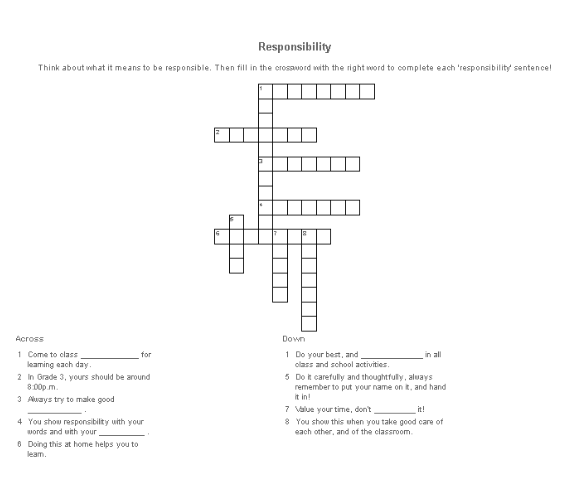 Name:_______________________________  Date:_____________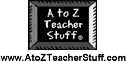 